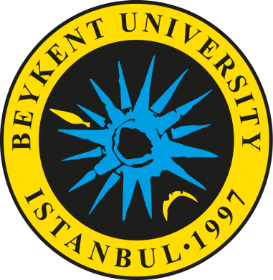 BEYKENT 1ST INTERNATIONAL HEALTH SCIENCES RESEARCH DAYSDear Participants, We are pleased to invite you to the International Congress "Beykent Unversity First International Research Days: Exploring solutions for future health care topics", which will take place on 16 – 18 June 2019 in Istanbul-Büyükçekmece at the Beykent University at Büyükçekmece Congress Centre.   Main theme is "Planning Future and Sustainable Healthcare, Artificial Intelligence and Big Data"The conference will bring together international and national representatives from public and clinical health care industry, civil society, public authorities, research and health care surveys to explore and discuss opportunities and strengths related to sustainable health care  supply and use in very near future.Important DatesJune 14, 2019 Deadline for abstarct and full text paper submissionJune 16-17-18, 2019 Congress days. The scientific program will take place on 17-18 June 2019.Contact: e-mail: anilaydin@beykent.edu.trYours faithfullySCIENTIFIC PROGRAMMETimeTheme13.00-17.00Opening Ceremony and RegistrationOpening Ceremony and RegistrationTimeThemeSpeakers9.00-9.45Opening CeremonyProf Dr. Murat Ferman and Prof. Dr. Aysegül Yildirim Kaptanoglu (Beykent University)9.45-11.15Future Of The Health CareChair: Prof. Dr. Aysegül Yildirim Kaptanoglu (Beykent University)Future Of The Health CareChair: Prof. Dr. Aysegül Yildirim Kaptanoglu (Beykent University)9.45-11.15Trends in HealthcareAssist. Prof. Dr. Hassan Salman Mirza (Sultan El Qaboos University)9.45-11.15Palliative Care: Raising QuestionProf. Dr. Lyubima Despotova-Toleva (Plovdiv Medical University)9.45-11.15Economic Side of HealthcareDr. Dan Sava (Romania Former World Bank Consultant)9.45-11.15Cooking With Al: A Recipe for implementing Artificial Intelligence in HealtcareDr. Gabriel Catan (Hebrew University of Jerusalem)11:15-11:30Coffee Break11.30-12.30Sports Health and ManagementChair: Assist. Prof. Süheyl Pozanti (Beykent University)Sports Health and ManagementChair: Assist. Prof. Süheyl Pozanti (Beykent University)11.30-12.30Rehabilitation in Sports Injury: How Do We Do in the Football Club?Dr. Armagan Arslan (Basaksehir Football Club)11.30-12.30Sports ManagementProf. Dr. Oguz Ozyaral and Team (Isik University)11.30-12.30Population of Patient Presented in Sports Medicine PolyclinicDr. Sertac Yakal (Istanbul University)11.30-12.30Physiotherapy in SportsDr. Armad Gözbek (Turkish Football Federation)12.30-13.30Lunch Time13:30-14:50 Complementary Treatment Applications in NursingChair: Assist. Prof. Hatice Dilek Dogan and Assoc. Prof. Günes Bolatli (Beykent University)Complementary Treatment Applications in NursingChair: Assist. Prof. Hatice Dilek Dogan and Assoc. Prof. Günes Bolatli (Beykent University)13:30-14:50 Complementary Alternative Treatment Practices in Chronic DiseasesAssoc. Prof. Hilal Uysal (Istanbul University – Cerrahpasa)13:30-14:50 Complementary Alternative Treatment Practices in ChildrenAssoc. Prof. Esra Karaca Ciftci (Beykent University)13:30-14:50 Complementary Alternative Treatment Practices in Women's HealthAssoc. Prof. Hülya Erbaba (Beykent University)13:30-14:20(D-317)Workshop: Artificial Intelligence and Big Data in HealthChair: Prof. Dr. Aysegül Yildirim Kaptanoglu (Beykent University), Assist. Prof. Dr. Hassan Salman Mirza (Sultan El Qaboos University) and Rustu AltiliDr. Gabriel Catan (Hebrew University of Jerusalem)and Dr. Dan Sava (Romania Former World Bank Consultant)Rüstü Altili (Beykent University) 14:50-15:00Coffee Break15:00-17:00(D-318-319)Parallel Session: Oral PresentationDr. Anwar Khan (University of London) andAssist. Prof. Ismail Secer (Beykent University)15:00-17:00(D-313)Poster WalkRes. Asst. Furkan Cakir (Beykent University)15:00-15:30 Trauma and HealthProf. Scott Giacomuzzi (Penn State University)15:30-16:00Eating Disorders in ChildrenAssoc. Prof. Tuba Kayan Tapan (Demiroglu Bilim University)16:00-17:00Changing Paradigms in Health Care Systems and New TrendsChair: Prof. Dr. Aysegül Yildirim Kaptanoglu (Beykent University)Changing Paradigms in Health Care Systems and New TrendsChair: Prof. Dr. Aysegül Yildirim Kaptanoglu (Beykent University)16:00-17:00New Trends and Health Management According to ParadigmsHealth and TrendsAssoc. Prof. Birkan Tapan (Demiroglu Bilim University)16:00-17:00New Trends and Health Management According to ParadigmsHealth and TrendsProf. Dr. Aysegül Yildirim Kaptanoglu Assist. Prof.  Süheyl Pozanti (Beykent University)TimeThemeSpeakers09:00-09:40New Trends and Applications in PhysiotherapyChair: Assist. Prof. Süheyl Pozanti (Beykent University)New Trends and Applications in PhysiotherapyChair: Assist. Prof. Süheyl Pozanti (Beykent University)09:00-09:40Physical Therapy And Rehabilitation On Low Back PainAssoc. Prof. Esra Erkol Inal (Beykent University)09:00-09:40Management of Far-lateral Disc HerniationProf. Cetin Ayhan Evliyaoglu (Beykent University)09:40-10:00Coffee Break10.00-12.00New Trends in Health Care Management Chair: Prof. Ibrahim Halil Cankul (Arel University)New Trends in Health Care Management Chair: Prof. Ibrahim Halil Cankul (Arel University)10.00-12.00Innovation and Process ManagementAssoc. Prof. Emre Isci (Marmara University)10.00-12.00Geriatric Health Care Management in TurkeyAssoc. Prof. Suat Peker (Arel University)10.00-12.00Management TrendsAssoc. Prof. Abdulkadir Güclü (Istanbul Aydin University)10.00-12.00Social Consciousness and Health Literacy in HealthAssist. Prof. Ismail Secer (Beykent University)and Lec. Emir Hasan Olmez (Beykent University)10.00-12.00How has the human genome project changed our treatment approach in cancer patients?Prof. Dr. Berrin Pehlivan (Altinbas University)12.00-13.00Lunch Time13:00-14:30Nutrition and DietChair: Assoc. Prof. Muhammet Turabi Yerli (Beykent University)Nutrition and DietChair: Assoc. Prof. Muhammet Turabi Yerli (Beykent University)13:00-14:30Childhood Eating BehaviorAssoc. Prof. Nihan Cakir Bicer (Kultur University)13:00-14:30Psychodrama – About Food and DıetProf. Kylyvnyk Anatoly (Ukrainian State University)13:00-14:30Changing Behavior Using PsychodramaProf. Horshkova Maria (Khmelnytskyi National University)14:30-14:45Coffee Break14:45-17:20(D-318-319)Parallel Session: Oral PresentationProf. Dr. Lambrini Kourkouta (Alexander Technological Educational Institute of Thessaloniki) andAssist. Prof.  Ismail Secer (Beykent University)14:45-17:20  (D-313)Poster WalkRes. Asst. Okan Anil Aydin (Beykent University)14:45-16:20 (D-317)Workshop: Current Trends in Health Care andPsychodrama and Behavioral Food ConsumptionChair: Assoc. Prof. Muhammet Turabi Yerli (Beykent University)Prof. Kylyvnyk Anatoly (Ukrainian State University) and Prof. Horshkova Maria (Khmelnytskyi National University)Current Trends in Health Care Innovation in NursingChair: Assoc. Prof. Esra Karaca Ciftci and Assoc. Prof. Hülya Erbaba (Beykent University)Current Trends in Health Care Innovation in NursingChair: Assoc. Prof. Esra Karaca Ciftci and Assoc. Prof. Hülya Erbaba (Beykent University)14:45-16:00Current Trends in Health Care Innovation in NursingChair: Assoc. Prof. Esra Karaca Ciftci and Assoc. Prof. Hülya Erbaba (Beykent University)Current Trends in Health Care Innovation in NursingChair: Assoc. Prof. Esra Karaca Ciftci and Assoc. Prof. Hülya Erbaba (Beykent University)14:45-16:00Activating Innovations in Nursing and Innovation Product ExamplesAssoc. Prof. Yeliz Dogan Merih (Health Sciences University)14:45-16:00Innovative Approaches in Health EducationLec. Hamiyet Kizil (Beykent University)16.00-17:00MicrobiotaChair: Assoc. Prof. Esra Karaca Ciftci (Beykent University)MicrobiotaChair: Assoc. Prof. Esra Karaca Ciftci (Beykent University)16.00-17:00Brain in the Intestine: MicrobiotaAssist. Prof. Hatice Dilek Dogan (Beykent University)Lec. Meryem Yildiz Ayvaz (Beykent University)17:00-17:20Diagnosis and Epidemiology of Chronic Kidney DiseaseAssoc. Prof. Salih Inal (Medical Park -Silivri)